Crocodile daily routine 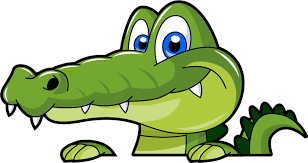 